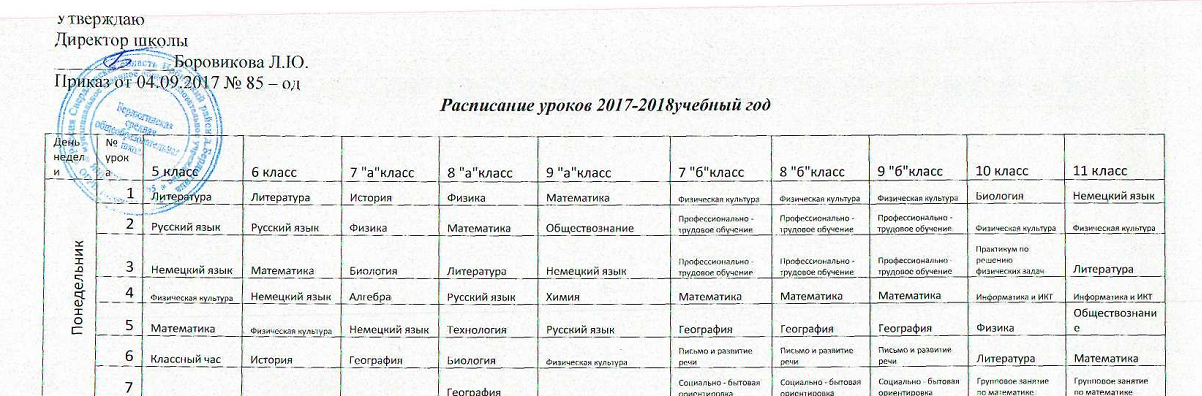 Вторник1Русский языкМатематикаОбществознаниеНемецкий языкГеографияМатематикаМатематикаМатематикаХимияРусский языкВторник2МатематикаРусский языкБезопасность жизнедеятельностиМузыкаФизикаЧтение и развитие речиЧтение и развитие речиЧтение и развитие речиОбществознаниеБиологияВторник3МузыкаИсторияРусский языкФизикаМатематикаФизическая культураФизическая культураФизическая культураМировая художественная культураМировая художественная культураВторник4БиологияРусский языкТехнологияГеографияОсновы профессиональногооределенияПисьмо и развитие речиПисьмо и развитие речиПисьмо и развитие речиМатематикаФизикаВторник5Немецкий языкЛитератураБиологияМатематикаИсторияИсторияИсторияИсторияФизическая культураФизическая культураВторник6ИсторияБиологияАлгебраФизическая культураЛитератураПрофессионально - трудовое обучениеПрофессионально - трудовое обучениеРусский языкГеографияВторник7Физическая культура Речь и культура общенияКлассный часПрофессионально - трудовое обучениеИсторияМатематикаСреда1ТехнологияНемецкий языкФизикаХимияМатематикаЧтение и развитие речиЧтение и развитие речиЧтение и развитие речиЛитератураИсторияСреда2Русский языкФизическая культураРусский языкНемецкий языкФизикаПрофессионально - трудовое обучениеПрофессионально - трудовое обучениеПрофессионально - трудовое обучениеИсторияМатематикаСреда3Физическая культураРусский языкАлгебраРусский языкХимияПрофессионально - трудовое обучениеПрофессионально - трудовое обучениеПрофессионально - трудовое обучениеНемецкий языкПрактикум по решению физических задач4Немецкий языкОбществознаниеФизическая культураМатематикаРусский языкМатематикаМатематикаМатематикаТехнологияТехнология5ЛитератураМатематикаНемецкий языкИсторияФизическая культураБиологияБиологияБиологияОсновы безопасности жизнедеятельностиОсновы безопасности жизнедеятельности6МатематикаИскусство(Музыка и ИЗО)ЛитератураОсновы безопасности жизнедеятельностиБиологияФизическая культураФизическая культураФизическая культураГеографияОбществознание7Искусство(Музыка и ИЗО)Физическая культураГеографияИзобразительное искусствоОбществознаниеОбществознаниеМатематикаХимияЧетверг1МатематикаЛитератураГеографияНемецкий языкИсторияПрофессионально - трудовое обучениеПрофессионально - трудовое обучениеПрофессионально - трудовое обучениеРешение химических экспериментальных задачФизикаЧетверг2ИсторияМатематикаИскусство(Музыка и ИЗО)Русский языкИнформатика и ИКТПрофессионально - трудовое обучениеПрофессионально - трудовое обучениеПрофессионально - трудовое обучениеФизикаЛитератураЧетверг3ГеографияРусский языкГеометрияБиологияЛитератураМатематикаМатематикаМатематикаФизическая культураФизическая культураЧетверг4Русский языкТехнологияРусский языкИсторияНемецкий языкМузыка и пениеМузыка и пениеПрофессионально - трудовое обучениеМатематикаРешение химических экспериментальных задачЧетверг5Искусство(Музыка и ИЗО)Немецкий языкЛитератураИнформатика и ИКТФизическая культураПисьмо и развитие речиПисьмо и развитие речиПисьмо и развитие речиОбществознаниеМатематикаЧетверг6ЛитератураФизическая культураНемецкий языкМатематикаИскусство(Музыка и ИЗО)ИсторияИсторияИсторияНемецкий языкИсторияЧетверг7ИсторияМатематикаЧтение и развитие речиЧтение и развитие речиЧтение и развитие речиГеография и экология Свердловской областиНемецкий язык  Пятница1МатематикаГеографияИнформатика и ИКТОбществознаниеНемецкий языкМатематикаМатематикаПрофессионально - трудовое обучениеКомплексный анализ текстаКомплексный анализ текста  Пятница2Русский языкИстория родного краяРусский языкЧерчение и графика в профессиональной деятельностиИнформатика и ИКТПрофессионально - трудовое обучениеПрофессионально - трудовое обучениеПрофессионально - трудовое обучениеМатематикаНемецкий язык  Пятница3ОДНКНРИскусство(Музыка и ИЗО)ГеометрияХимияЛитератураПрофессионально - трудовое обучениеПрофессионально - трудовое обучениеПрофессионально - трудовое обучениеРусское правописаниеРусское правописание  Пятница4ТехнологияРусский языкФизическая культураМатематикаБиологияПисьмо и развитие речиПисьмо и развитие речиПисьмо и развитие речиАктуальные вопросы обществознанияАктуальные вопросы обществознания  Пятница5Физическая культураМатематикаТехнологияЛитератураГрупповое занятие по биологии/Актуальные вопросы обществознанияГеографияГеографияГеографияНемецкий языкЛитература  Пятница6ОбществознаниеТехнологияклассный часФизическая культураРечь и культура общения/Групповое занятие по математикеБиологияБиологияБиологияЛитератураГрупповое занятие по математике  Пятница7классный часклассный часМатематикаклассный часклассный часклассный часклассный часклассный час